Проект   «В регистр»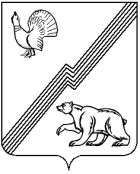       АДМИНИСТРАЦИЯ   ГОРОДА   ЮГОРСКАХанты-Мансийского  автономного  округа-Югры                        ПОСТАНОВЛЕНИЕот  _______________	                                                                                № ______О внесении изменений в постановлениеадминистрации города Югорска от 13.05.2022 № 947-п«Об установлении тарифов на  услуги муниципального бюджетного учреждения спортивная школа олимпийского резерва«Центр Югорского спорта»В соответствии с решением Думы города Югорска от 26.05.2009 № 51 «О Положении о порядке принятия решений об установлении тарифов на услуги муниципальных предприятий и учреждений города Югорска», постановлением администрации города Югорска от 08.06.2017 № 1400 «О перечне обосновывающих материалов, необходимых для установления тарифов на услуги муниципальных предприятий и учреждений города Югорска», Уставом муниципального бюджетного учреждения спортивная школа олимпийского резерва «Центр Югорского спорта»: Внести в приложение к постановлению администрации города Югорска от 13.05.2022 № 947-п «Об установлении тарифов на услуги муниципального бюджетного  учреждения спортивная школа олимпийского резерва  «Центр Югорского спорта» изменения, дополнив раздел 1 строками 1.12 – 1.14 следующего содержания: «                                                                                                             ».Опубликовать постановление в официальном печатном издании города Югорска и разместить на официальном сайте органов местного самоуправления города Югорска.Настоящее постановление вступает в силу после его официального опубликования.Контроль за выполнением постановления возложить на директора муниципального бюджетного учреждения спортивная школа олимпийского резерва «Центр Югорского спорта» Н.А. Солодкова.Глава города Югорска                                                                        А.Ю. ХарловДиректор МБУ спортивная школа олимпийского резерва «Центр Югорского спорта»  ________________Н.А. СолодковПроект постановления администрации города Югорска коррупционных факторов не содержит:                                                       И.В. ГрудцынаЛист согласованияк проекту постановления администрации города Югорска«О внесении изменений в постановление администрации города Югорска от 13.05.2022 № 947-п«Об установлении тарифов на  услуги муниципального бюджетного учреждения спортивная школа олимпийского резерва «Центр Югорского спорта»:Рассылка: ДЭРиПУ; ДФ; УСП; ЮУ; МБУ СШОР «Центр Югорского спорта»; УВПиМКПроект МНПА не является предметной областью ОРВ:                            И.В. ГрудцынаПроект МНПА размещен на независимую антикоррупционную экспертизу с ________________ по ___________________    _______________ Т.В. Юрченко, начальник ООПМУ ДЭРиПУ администрации города ЮгорскаИсполнитель: Татьяна Васильевна Юрченконачальник отдела организации предоставления муниципальных услуг департамента экономического развитияи проектного управления администрации города Югорска  8(34675)5-00-38 (вн.138)1.12.Бокс1 посещение (1 час)194,501.12.Боксабонемент на 12 посещений1945,001.13.Дзюдо1 посещение (1 час)194,501.13.Дзюдоабонемент на 12 посещений1945,001.14.Легкая атлетика1 посещение (1 час)194,501.14.Легкая атлетикаабонемент на 12 посещений1945,00ПодразделениеДата согласованияподписьФИО принявшего на согласованиеДепартамент экономического развития и проектного управленияИ.В. Грудцына        Управление социальной политикиА.Д. ТрифоноваДепартамент финансовИ.Ю. МальцеваЮридическое управлениеА.С. ВласовУправляющий делами Д.А. Крылов